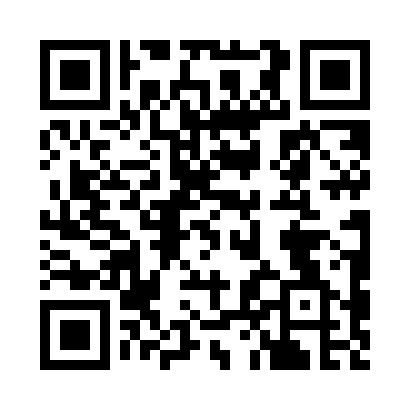 Prayer times for Tannassilma, EstoniaMon 1 Apr 2024 - Tue 30 Apr 2024High Latitude Method: Angle Based RulePrayer Calculation Method: Muslim World LeagueAsar Calculation Method: HanafiPrayer times provided by https://www.salahtimes.comDateDayFajrSunriseDhuhrAsrMaghribIsha1Mon4:136:411:195:427:5710:162Tue4:096:391:185:447:5910:193Wed4:056:361:185:458:0110:224Thu4:016:331:185:478:0410:265Fri3:566:301:175:488:0610:296Sat3:526:271:175:508:0810:337Sun3:486:241:175:528:1110:378Mon3:436:221:175:538:1310:409Tue3:386:191:165:558:1510:4410Wed3:346:161:165:568:1710:4811Thu3:296:131:165:588:2010:5212Fri3:246:101:166:008:2210:5613Sat3:196:081:156:018:2411:0114Sun3:136:051:156:038:2611:0515Mon3:106:021:156:048:2911:1016Tue3:095:591:156:068:3111:1217Wed3:085:571:146:078:3311:1318Thu3:065:541:146:098:3611:1419Fri3:055:511:146:108:3811:1520Sat3:045:491:146:128:4011:1521Sun3:035:461:136:138:4211:1622Mon3:025:431:136:158:4511:1723Tue3:005:411:136:168:4711:1824Wed2:595:381:136:178:4911:1925Thu2:585:351:136:198:5111:2026Fri2:575:331:136:208:5411:2127Sat2:565:301:126:228:5611:2228Sun2:555:271:126:238:5811:2329Mon2:545:251:126:259:0111:2330Tue2:535:221:126:269:0311:24